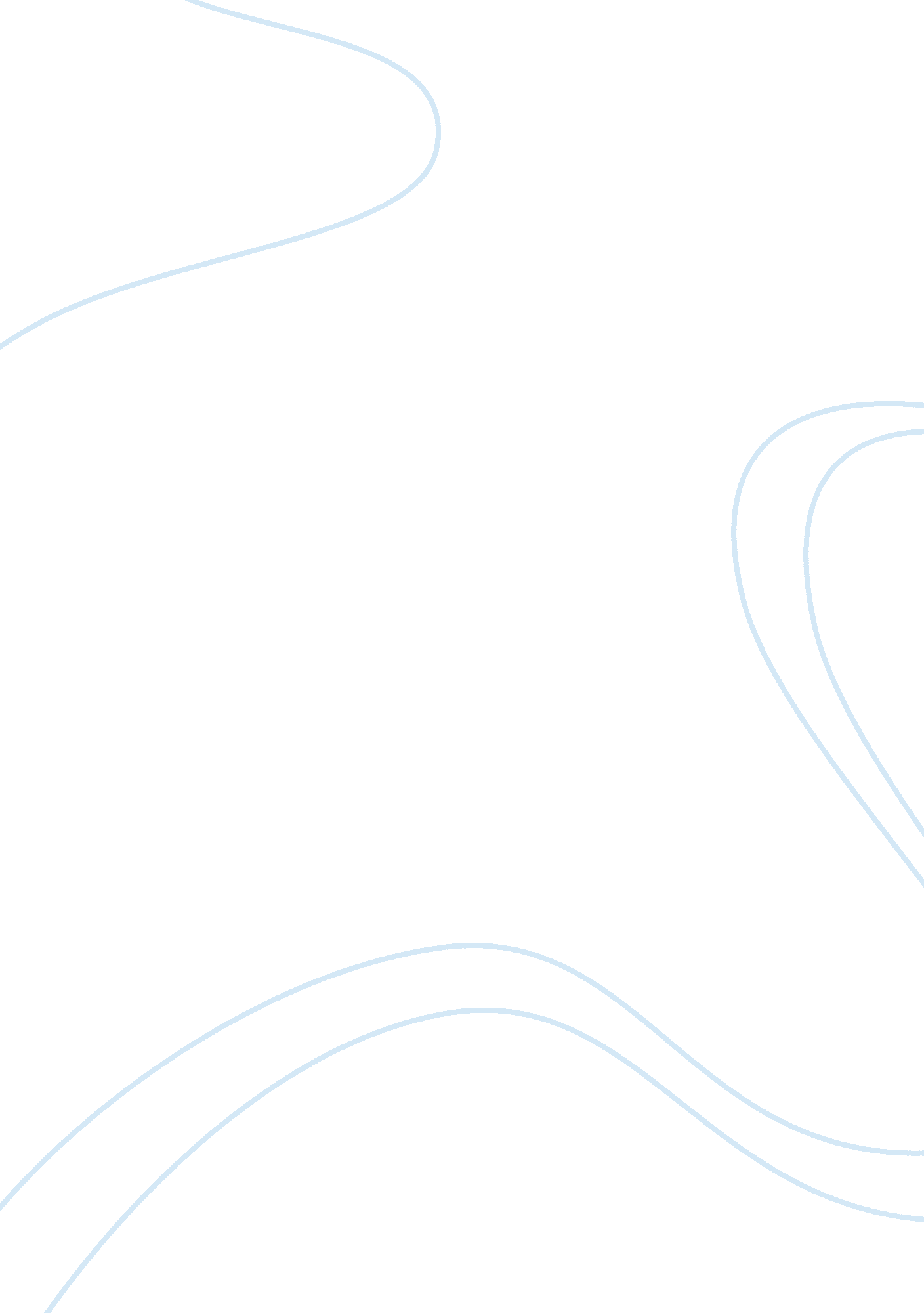 Important qualities of a good leader essay sampleBusiness, Leadership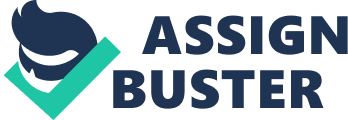 Each one of us wants to become a leader because we want to become superior and be respected. Being a leader or a superior is great fulfillment to your self because you have power to control things and demand whatever you want and most of all you gain respect from others. But you must put in your mind that being a leader is not an easy obligation to every one. The essence of being a leader is to go down to your subordinate’s level and listen to them in order for them to be inspired in working and for you to be effective in your leadership. As a leader you must see to it that you are approachable and available all the time to your subordinates. To become an effective leader, you should possess some skills in managing your people. These skills include communication, trustworthy and confidence. In proper communication you must provide clear instructions to your subordinates and provide some insights about the nature of your work and how you will be able to contribute to the progress of your institution or your company. Good leaders are not born, they are made. Leaders must undergo a process of thorough self examining, education, training and experience. These processes will help you to make your subordinates determine their work and become focus in everything they do. In these processes the teamwork will be enhanced. You as the leader must also know some specific things in order to make you an effective leader. A leader is different from being a boss, when you are a leader your followers will aim high to achieve their goal while if you are a boss the subordinates will become intimidated and will not be able to give their best. Leadership is applicable to all aspects as long as there are group that are working together. A group must have a leader in order to have there is a systematic floe of organizations. In applying effective leadership into a certain institution like managing or running a school, there must be a leader who will guide the people in every thing they do and to have a systematic outcome. Effective leadership will cause the subordinates to become responsible and independent to work their job. Having an effective leadership of a certain management it attracts lots of competent people applying in different position, in this case it will uplift the standard of an institution that there are lots of people will be trusting them and gain respect which is a fulfillment of being a leader where we can learn a lesson that is worth keeping. 